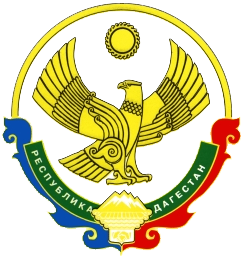                                                  АДМИНИСТРАЦИЯМУНИЦИПАЛЬНОГО РАЙОНА «ЦУНТИНСКИЙ РАЙОН»РЕСПУБЛИКИ ДАГЕСТАН_______________________________________________________________                                               ПОСТАНОВЛЕНИЕ        10.09.2021 г.                                                                                      № 188                                                                                с. КидероПлан (в соответствии с Национальным планом противодействия коррупции на 2021-2024 годы, в рамках Указа Президента РФ от 16.08.2021г. №478) мероприятий по противодействию коррупции в Администрации МР «Цунтинский район»            Во исполнение Указа Президента Российской Федерации от 16 августа    2021 г. № 478 «О Национальном плане противодействия коррупции на 2021-2024 годы», Указа Президента Российской Федерации от 02 апреля 2013 г. № 309 «О мерах по реализации отдельных положений Федерального закона «О противодействии коррупции», Указа Главы Республики Дагестан от 11 сентября 2018г.  № 99, Закона Республики Дагестан от 07 апреля 2009 г.  №21 «О противодействии коррупции в Республике Дагестан», администрация МР «Цунтинский район» постановляет:Утвердить План (в соответствии с Национальным планом противодействия коррупции на 2021-2024 годы, в рамках Указа Президента РФ от 16.08.2021г. №478) профилактических мероприятий по противодействию коррупции в администрации МР «Цунтинский район» на 2021 - 2024 годы. согласно приложению.Опубликовать данное постановление на официальном сайте администрации МР «Цунтинский район».3. Контроль за исполнением настоящего постановления оставляю за собой.И.о.главы                                                                                А.ГамзатовУтвержден                                                                                                                                                                                                                постановлением АМР «Цунтинский район»                                                                                                                                                                                                                   № 188 от 10.09.2021г.План (в соответствии с Национальным планом противодействия коррупции на 2021-2024 годы, в рамках Указа Президента РФ от 16.08.2021г. №478) мероприятий по противодействию коррупции в Администрации МР «Цунтинский район»№п/пНаименование мероприятияСрок исполнениямероприятияИсполнитель мероприятия12341.Организационное и правовое обеспечение реализации антикоррупционных мер1.Организационное и правовое обеспечение реализации антикоррупционных мер1.Организационное и правовое обеспечение реализации антикоррупционных мер1.Организационное и правовое обеспечение реализации антикоррупционных мер1.1.Организация проведения заседаний комиссии по противодействию коррупции в МР «Цунтинский район» и обеспечение контроля исполнения принятых решенийВ соответствии с планом работы комиссии по противодействию коррупции в МР «Цунтинский район»Управление делами администрации ответственный (по противодействию коррупции	1.2.Внесение изменений в действующий План мероприятий по противодействию коррупции в Администрации МР «Цунтинский район» и органах местного самоуправления муниципального образования в соответствии с Национальным планом противодействия коррупции на 2021-2024 годы, настоящим планом направленных на минимизацию коррупционных рисков и обеспечение контроля за их выполнением.До 20 сентября 2021г. Утверждение до 1 апреля ежегодно. Обеспечение контроля за выполнением соответствующих планов- 2021-2024 гг.Администрация МР «Цунтинский район» органы местного самоуправления      1.3.Принятие органами Администрации МР «Цунтинский район» мер по предупреждению коррупции в подведомственных ей учреждениях (организациях), ужесточение контроля за использованием бюджетных средств, в том числе выделенных на борьбу с COVID -19Постоянно в период 2021-2024 гг.Управление делами, финансовый орган Администрации МР «Цунтинский район» 1.4.Обеспечение действенного функционирования комиссий по противодействию коррупции в МР «Цунтинский район» и комиссии по соблюдению требований к служебному поведению муниципальных служащих Администрации МР «Цунтинский район» и урегулированию конфликта интересовВ соответствии с Положениями о комиссияхУправление делами 1.5.Принятие мер по предотвращению и урегулированию конфликта интересов, с учетом уточнения понятий «конфликт интересов», «Личная заинтересованность» и др у лиц, претендующих на замещение  должностей муниципальной службы и муниципальных служащих Администрации «Цунтинский район»В течение 2021-2024 гг.Управление делами 1.6.Мониторинг антикоррупционного законодательства и приведение нормативных правовых актов МР «Цунтинский район», регулирующих вопросы противодействия коррупции в соответствие с федеральными и республиканскими законами и иными нормативно-правовыми актамиВ течение 2021-2024 гг.Управление деламиответственный (по противодействию коррупции) отдел права(юрист)1.7.Обеспечение взаимодействия Администрации МР «Цунтинский район», органов местного самоуправления МР «Цунтинский район» с правоохранительными и контролирующими органами, в т.ч., при обращении граждан по вопросам противодействия коррупции, поступившим по телефону «горячей линии» и другим интернет-ресурсам.Постоянно2021-2024 гг.ответственный (по противодействию коррупции). Комиссия по противодействию коррупции в МР «Цунтинский район»1.8.Осуществление методической помощи и организация контроля  работы специалистов органов Администрации МР «Цунтинский район» и должностных лиц органов местного самоуправления, ответственных за профилактику коррупционных и иных правонарушений по реализации антикоррупционных мер.            Ежегодноответственный (по противодействию коррупции). Управление делами Администрации МР «Цунтинский район»1.9.Представление в Управление по противодействию коррупции  Главы Республики Дагестан информацию о ходе реализации мер по противодействию коррупции в органах местного самоуправления МР «Цунтинский район».Ежеквартально, в сроки , определённые Управлением по противодействию коррупции Главы Республики ДагестанРуководитель аппарата (управление делами) ответственный (по противодействию коррупции).1.10.Информирование о выявленных нарушениях действующего законодательства о противодействии коррупции на заседаниях комиссии по противодействию коррупции в МР «Цунтинский район»ЕжеквартальноУправление делами Администрации МР «Цунтинский район», руководители структурных подразделений Администрации МР «Цунтинский район»1.11.Информирование об исполнении решений комиссии по координации работы по противодействию коррупции в Республике ДагестанПостоянно, с учётом контрольных сроковУправление делами  Администрации МР «Цунтинский район», руководители структурных подразделений Администрации МР «Цунтинский район»1.12.Ежегодное рассмотрение на заседании комиссии по противодействию коррупции в МР «Цунтинский район» отчёта о выполнении Подпрограммы 1                           « Противодействие коррупции в МР «Цунтинский район», Плана по противодействию коррупции в Администрации МР «Цунтинский район» и размещение отчёта в информационно-телекоммуникационной сети «ИНТЕРНЕТ» на официальном сайте Администрации МР «Цунтинский район» в разделе « Противодействие коррупции » до 1 февраля года, следующего за отчетнымС учётом контрольных сроковответственный (по противодействию коррупции).2.Профилактика коррупционных и иных правонарушений при прохождении муниципальной службы2.Профилактика коррупционных и иных правонарушений при прохождении муниципальной службы2.Профилактика коррупционных и иных правонарушений при прохождении муниципальной службы2.Профилактика коррупционных и иных правонарушений при прохождении муниципальной службы2.1.Обеспечение представления лицами, претендующими на замещение должностей муниципальной службы и муниципальными служащими Администрации МР «Цунтинский район» сведений о своих доходах, расходах, об имуществе и обязательствах имущественного характера своих, а также своих супругов и несовершеннолетних детей. (с учетом требований Указа Президента РФ от 16.08.2021г. №478 в части проверок достоверности и полноты цифровых активов и цифровой валюты) если таковая имеется. В случае, если лицо было оштрафовано судом за коррупционное правонарушение, исключить его прием на муниципальную службу.В порядки и сроки, установленные действующим законодательством.Структурные подразделения АдминистрацииМР «Цунтинский район» кадровая служба 2.2.Обеспечение представления лицами,  замещающими  муниципальные должности и должности глав района  и сельских поселений по контракту сведений о своих доходах, расходах, об имуществе и обязательствах имущественного характера своих, а также своих супругов и несовершеннолетних детей, с учетом уточненных формулировок в антикоррупционных законах, в Управление по противодействию коррупции Главы Республики ДагестанВ порядки и сроки, установленные действующим законодательствомУправление делами Администрации МР «Цунтинский район»ответственный (по противодействию коррупции)кадровая служба2.3.Обеспечение использования при заполнении справок о доходах, расходах, об имуществе и обязательствах имущественного характера лицами, указанными в пунктах 2.1 и 2.2 Плана специального программного обеспечения « Справки БК» (в актуальной версии).           ПостоянноУправление делами Администрации «Цунтинский район»Кадровая служба2.4.Проведение, в соответствии с методическими рекомендациями Министерства труда и социальной защиты Российской Федерации, анализа сведений о доходах, расходах, об имуществе и обязательствах имущественного характера, представленных лицами, указанными в п.2.1 и 2.2.  В течение 2021-2024гг.Управление делами Администрации МР «Цунтинский район»ответственный  (по противодействию коррупции)2.5.Осуществление проверок достоверности и полноты сведений о доходах, расходах, об имуществе и обязательствах имущественного характера, представленных лицами , указанными в п.2.1. Плана.В порядки и сроки, установленные действующим законодательствомответственный( (по противодействию коррупции)2.6.Организация и осуществление контроля за соблюдением муниципальными служащими ограничений и запретов, установленных антикоррупционным законодательством и законодательством о муниципальной службе (антикоррупционных стандартов). Применение к нарушителям наказаний, в соответствии с корректировками по Указу Президента РФ от 16.08.2021г. №478.В течение 2021-2024гг.Управление делами Администрации МР «Цунтинский район», руководители структурных подразделений Администрации района2.7.Проведение мероприятий по проверке информации коррупционной направленности в отношении муниципальных служащих структурных подразделений Администрации МР «Цунтинский  район»В течение 2021-2024гг.по мере необходимости.Управление делами Администрации Цунтинского районаответственный (по противодействию коррупции)2.8.Контроль за соблюдением муниципальными служащими Кодекса этики и служебного поведенияВ течение 2021-2024гг.Управление делами Администрации МР «Цунтинский район»2.9.Организация работы по рассмотрению уведомлений муниципальных служащих о возникновении личной заинтересованности при исполнении должностных обязанностей, которая приводит или может привести к конфликту интересовВ течение 2021-2024гг.Управление делами Администрации МР «Цунтинский район»2.10.Осуществление контроля исполнения муниципальными служащими обязанности по уведомлению представителя нанимателя о намерении выполнять иную оплачиваемую работу.    В течение 2021-2024гг.ответственный  (по противодействию коррупции)2.11.Организация работы по рассмотрению уведомлений муниципальных служащих Администрации МР «Цунтинский район» о фактах обращений в целях склонения к совершению коррупционных правонарушений.В течение 2021-2024г.г.ответственный (по противодействию коррупции)2.12.Контроль за соблюдением лицами, замещающими должности муниципальной службы, требований законодательства о противодействии коррупции, касающихся предотвращения и урегулирования конфликта интересов, в том числе, за привлечением таких лиц к ответственности в случае их несоблюдения.    В течение 2021-2024гг.ответственный (по противодействию коррупции)2.13.Контроль за актуализацией сведений, содержащихся в анкетах , представленных при назначении на должности муниципальной службы о родственниках муниципальных служащих и их родственниках  в целях выявления возможного конфликта интересов.В течение 2021-2024гг.Управление деламиСпециалист по кадровым вопросам 3.Антикоррупционная экспертиза нормативных правовых актов МР «Цунтинский район» и их проектов		3.Антикоррупционная экспертиза нормативных правовых актов МР «Цунтинский район» и их проектов		3.Антикоррупционная экспертиза нормативных правовых актов МР «Цунтинский район» и их проектов		3.Антикоррупционная экспертиза нормативных правовых актов МР «Цунтинский район» и их проектов		3.1.Организация проведения антикоррупционной экспертизы нормативных правовых Актов МР «Цунтинский район» и их проектовВ течение 2021-2024гг.Комиссия по противодействию коррупции Администрации МР «Цунтинский район» главный специалист (по юридическим вопросам )3.2.Направление в  прокуратуру МР «Цунтинский район»  проекты НПА и нормативные правовые акты для проверки.В течение 2021-2024гг.Управление делами Администрации МР «Цунтинский район» главный специалист (по юридическим вопросам )3.3.Проведение анализа актов прокурорского реагирования, поступивших на нормативные правовые акты Администрации МР «Цунтинский район». Информирование структурных подразделений Администрации Цунтинского района с целью принятия мер по предупреждению нарушений антикоррупционного законодательства при подготовке нормативных правовых актов.В течение 2021-2024гг.Управление делами Администрации МР «Цунтинский район»главный специалист (по юридическим вопросам )3.4.Обеспечение размещения нормативных правовых актов  на официальных сайтах Администраций  МР «Цунтинский район» и сельских поселенийВ течение 2021-2024гг.Управление делами Администрации МР «Цунтинский район»,и её структурные подразделения 3.5Обеспечение независимой антикоррупционной экспертизы проектов  нормативных правовых актов Администрации МР «Цунтинский район»В течение 2021-2024гг.Управление делами Администрации МР «Цунтинского район»,и её структурные подразделения        4. Антикоррупционная работа в сфере закупок товаров, работ и услуг для обеспечения муниципальных нужд       4. Антикоррупционная работа в сфере закупок товаров, работ и услуг для обеспечения муниципальных нужд       4. Антикоррупционная работа в сфере закупок товаров, работ и услуг для обеспечения муниципальных нужд       4. Антикоррупционная работа в сфере закупок товаров, работ и услуг для обеспечения муниципальных нужд4.1.Обеспечение исполнения положений  антикоррупционного стандарта в сфере закупок товаров, работ и услуг для обеспечения муниципальных нужд.В течение 2021-2024гг.Отдел экономики, структурные подразделения Администрации МР «Цунтинский район»4.2.Обеспечение проведения конкурсных способов закупок товаров, работ и услуг для муниципальных нужд.В течение 2021-2024гг.Отделы и структурные подразделения Администрации МР «Цунтинский район»4.3.Проведение консультаций для муниципальных заказчиков по вопросам соблюдения антикоррупционного законодательства в сфере закупок товаров, работ и услуг для обеспечения муниципальных нужд.В течение 2021-2024гг.Отдел экономики Администрации МР «Цунтинский район»4.4.Оказание поддержки субъектам малого и среднего                                  предпринимательства по вопросам преодоления административных барьеров.В течение 2021-2024гг.Отдел экономики Администрации МР «Цунтинский район»4.5.Проведение работы по выявлению личной заинтересованности муниципальных служащих при осуществлении закупок, товаров, работ, услуг для обеспечения муниципальных нужд.В течение 2021-2024гг.Отделы и структурные подразделения Администрации МР «Цунтинский район»4.6.Мониторинг и выявление коррупционных рисков , в том числе причин и условий коррупции в деятельности органов местного самоуправления по осуществлению закупок для муниципальных нужд, и устранение выявленных коррупционных рисков.В течение 2021-2024гг.Отделы и структурные подразделения Администрации МР «Цунтинский район»5. Антикоррупционный мониторинг в МР «Цунтинский район»5. Антикоррупционный мониторинг в МР «Цунтинский район»5. Антикоррупционный мониторинг в МР «Цунтинский район»5. Антикоррупционный мониторинг в МР «Цунтинский район»5.1.Предоставление органами местного самоуправления, отделами и структурными подразделениями Администрации МР «Цунтинский район» информации, необходимой для осуществления антикоррупционного мониторинга.В течение 2021-2024гг.Органы местного самоуправления, отделы и структурные подразделения Администрации МР «Цунтинский район»5.2.Анализ и общение информации о фактах коррупции в органах местного самоуправления МР «Цунтинский район»», отделах и структурных подразделениях Администрации МР «Цунтинский район», с целью принятия мер реагирования к нарушителям антикоррупционного законодательства (в соответствии с требованиями Указа Президента РФ от 16.08.2021г. №478)В течение 2021-2024г.г.Управление делами Администрации МР «Цунтинский район»,ответственный (по противодействию коррупции) )5.3.Анализ исполнения муниципальными служащими Администрации МР «Цунтинский район» запретов, ограничений и требований, установленных в целях противодействия коррупции. В течение 2021-2024гг.Управление делами Администрации МР «Цунтинский район»,ответственный ( по противодействию коррупции) )5.4.Анализ публикаций в СМИ, на Интернет ресурсах и информации телефона «Горячей линии» о фактах проявлений коррупции в органах местного самоуправления МР «Цунтинский район», отделах и структурных подразделениях Администрации МР «Цунтинский район». Проверка и принятие соответствующих мер, в соответствии с требованиями Указа Президента РФ от 16.08.2021г. №478В течение 2021-2024гг.ответственный (по противодействию коррупции), комиссия по соблюдению требований к служебному поведениюмуниципальных служащих и урегулированию конфликта интересов 5.5.Проведение среди населения МР «Цунтинский район» ( в т.ч. – среди получателей муниципальных услуг) социологических исследований, позволяющих оценить существующий уровень коррупции в районе и эффективность принимаемых мер по противодействию коррупции.По мере необходимости в 2021-2024гг.Управление делами Администрации МР «Цунтинский район»6. Информационное обеспечение антикоррупционной работы6. Информационное обеспечение антикоррупционной работы6. Информационное обеспечение антикоррупционной работы6. Информационное обеспечение антикоррупционной работы6.1.Обеспечение информационной открытости деятельности Администрации МР «Цунтинский район» и органов местного самоуправления муниципального образования путём публикации на официальных сайтах информации о их деятельности ( в т.ч. и об антикоррупционной деятельности)В течение 2021-2024гг.Управление делами Администрации МР «Цунтинский район»МКУ «СМИ и ИТО»6.2.Опубликование нормативно - правовых актов Администрации МР «Цунтинский район» и информации о проведении торгов на право заключения договоров в отношении муниципального имущества и предоставления его в аренду путём верстки и тиражирования на ризографе официального печатного органа Администрации МР «Цунтинский район»  « Дидойские вести»»В течение 2021-2024г.г.Управление делами Администрации МР «Цунтинский район»МКУ «СМИ и ИТО»6.3.Обеспечение возможности предоставления гражданами и организациями информации о фактах коррупции в Администрации МР «Цунтинский район» посредством телефона « горячей линии», а также приёма письменных сообщений по коррупционным проявлениям. В течение 2021-2024гг.Управление делами Администрации МР «Цунтинский район»6.4.Взаимодействие с общественными организациями и общественным Советом при Администрации МР «Цунтинский район» по вопросам противодействия коррупции.В течение 2021-2024гг.Управление делами Администрации МР «Цунтинский район»6.5.Взаимодействие с представителями СМИ в направлении противодействия коррупции, оказание им содействия в освещении принимаемых антикоррупционных мер.В течение 2021-2024гг.Управление делами Администрации МР «Цунтинский район»6.6.Обеспечение координации предоставления муниципальных услуг посредством деятельности МФЦ и систем «одного окна», действующих в районе  служб.В течение 2021-2024гг.Управление делами Администрации Цунтинского районаответственный (по противодействию коррупции)6.7.Приём граждан и представителей организаций по вопросам противодействия коррупции.По мере необходимостиУправление делами Администрации МР «Цунтинский район»7.	Антикоррупционное образование, просвещение и пропаганда7.	Антикоррупционное образование, просвещение и пропаганда7.	Антикоррупционное образование, просвещение и пропаганда7.	Антикоррупционное образование, просвещение и пропаганда7.1. Проведение мероприятий по формированию у муниципальных служащих органов местного самоуправления МР «Цунтинский район» негативного отношения к коррупцииПостоянно, в течение 2021-2024гг.Управление делами Администрации МР «Цунтинский район»7.2.Организация повышения квалификации муниципальных служащих по программам противодействия коррупции, в т.ч. должностных лиц, ответственных за профилактику коррупционных и иных правонарушений(в соответствии с графиками переподготовки).Постоянно, в течение 2021-2024гг.управление делами Администрации МР «Цунтинский район», Администрации сельских поселений7.3.Обучение муниципальных служащих, впервые поступивших на муниципальную службу для замещения должностей, включённых в перечни, установленные нормативными правовыми актами, по образовательным программам в области противодействия коррупции.Постоянно, в течение 2021-2024гг.Управление делами Администрации МР «Цунтинский район»7.4.Оказание консультаций муниципальным служащим, гражданам, представителям организаций и бизнес сообществу, по актуальным вопросам противодействия коррупции. Организация обучения представителей коммерческих структур района  положениям антикоррупционного законодательства, а учащихся общеобразовательных школ района негативному отношению к коррупционным проявлениям.Постоянно в течение 2021-2024 гг.Управление делами, отдел экономики, МКУ «УОМПС и Т» Администрация МР «Цунтинский район»7.5. Проведение районного конкурса социальной рекламы «Чистые руки», в целях популяризации методов борьбы с коррупционными проявлениями.Ежегодно3 кварталУправление делами Администрации МР «Цунтинский район», МКУ «ЦТКНР», МКУ «УОМПС и Т»7.6Обновление информации на официальном сайте Администрации МР «Цунтинский район» в разделе «Противодействие коррупции», обеспечив при этом защиту информации ограниченного доступа.Ежегодно, по мере необходимостиУправление делами Администрации Цунтинского районаглавный специалист (по юридическим вопросам)7.7.Разработка и размещение в зданиях Администрации района и подведомственных учреждениях контактных телефонов антикоррупционных «горячих линий», прокуратуры МР «Цунтинский район», МВД РД ОМВД по Цунтинскому  и контактных данных лиц, ответственных за организацию противодействия коррупции в органах местного самоуправления.По мере необходимости, но не реже 1 раза в годУправление делами Администрации МР «Цунтинский район», Администрации сельских поселений 7.8.Изготовление и распространение Памяток среди муниципальных служащих и посетителей  Администрации об общественно-опасных последствиях проявления коррупции и  уголовной ответственности за коррупционные преступления.ЕжегодноУправление делами Администрации МР «Цунтинский район», Администрации сельских поселений 8. Взаимодействие с органами местного самоуправления8. Взаимодействие с органами местного самоуправления8. Взаимодействие с органами местного самоуправления8. Взаимодействие с органами местного самоуправления8.1.Оказание должностным лицам органов местного самоуправления, ответственным за профилактику коррупционных и иных правонарушений консультативной помощи по вопросам, связанным с применением нормативных правовых актов по вопросам противодействия коррупцииЕжегодноУправление делами Администрации МР «Цунтинский район»8.2.Проведение инструктивно-методических семинаров для должностных лиц, указанных в п.8.1. ПланаПо мере необходимостиУправление делами Администрации МР «Цунтинский район»ответственный (по противодействию коррупции)8.3.Обмен информацией с органами местного самоуправления МР «Цунтинский район» по актуальным вопросам  противодействия коррупции в муниципальном образовании.Ежегодно, по мере необходимостиУправление делами Администрации Цунтинского района8.4.Предоставление должностными лицами Администраций сельских поселений МР «Цунтинский район», информации в Администрацию МР «Цунтинский район» о ходе реализации мер по противодействию коррупции в органах местного самоуправления.  Ежеквартально, в сроки , определённые Управлением по противодействию коррупции Главы Республики Дагестанответственный (по противодействию коррупции)уполномоченный по взаимодействию с сельскими поселениями9.Взаимодействие с учреждениями и организациями, созданными для выполнения задач, поставленных передорганами местного самоуправления МР «Цунтинский район»9.Взаимодействие с учреждениями и организациями, созданными для выполнения задач, поставленных передорганами местного самоуправления МР «Цунтинский район»9.Взаимодействие с учреждениями и организациями, созданными для выполнения задач, поставленных передорганами местного самоуправления МР «Цунтинский район»9.Взаимодействие с учреждениями и организациями, созданными для выполнения задач, поставленных передорганами местного самоуправления МР «Цунтинский район»9.1Внесение изменений в действующие планы работы по противодействию коррупции в подведомственных учреждениях и организациях в соответствии с Национальным  планом противодействия коррупции на 2021-2024 годы, настоящим планом, обеспечение контроля за их выполнением.До 13.09.2021г.-внесение соответствующих изменений, в течение 2021-2024 гг.- обеспечение контроля их выполненияУправление делами Администрации МР «Цунтинский район», подведомственные учреждения и организации9.2.Организация контроля за соблюдением антикоррупционного законодательства в учреждениях и организациях, созданных для выполнения задач, поставленных перед органами местного самоуправления МР «Цунтинский район».Постоянно, в течение 2021-2024г.г.Управление делами Администрации МР «Цунтинский район»9.3.Обеспечение представления гражданами, претендующими на замещение должностей руководителей учреждений и организаций сведений о своих доходах, о имуществе и обязательствах имущественного характера, а также о доходах, об имуществе и обязательствах имущественного характера своих супруги ( супруга) и несовершеннолетних детей (с учетом требований Указа Президента РФ от 16.08.2021г. №478 в части проверок достоверности и полноты цифровых активов и цифровой валюты), если таковая имеется.В порядки и сроки, установленные действующим законодательствомУправление делами Администрации МР «Цунтинский район»9.4.Обеспечение представления руководителями учреждений и организаций сведений о своих доходах, об имуществе и обязательствах имущественного характера , а также о доходах, о имуществе и обязательствах имущественного характера своих супруги ( супруга) и несовершеннолетних детей(с учетом требований Указа Президента РФ от 16.08.2021г. №478 в части проверок достоверности и полноты цифровых активов и цифровой валюты), если таковая имеется.В порядки и сроки, установленные действующим законодательствомУправление делами Администрации МР «Цунтинский район»9.5Проведение анализа сведений о доходах, расходах, об имуществе и обязательствах имущественного характера, представленных лицами, указанными в п.9.2. и 9.3. настоящего Плана. В течение 2021-2024гг.ответственный (по противодействию коррупции)9.6Организация размещения сведений о доходах, расходах, об имуществе и обязательствах имущественного характера, представленных лицами, замещающими должности руководителей учреждений и организаций.В порядки и сроки, установленные действующим законодательствомУправление делами Администрации МР «Цунтинский район»кадровая служба9.7.Разработка и утверждение планов работы по противодействию коррупции в организациях и учреждениях МР «Цунтинский район».До 1 апреля ежегодноРуководители организаций и учреждений 9.8.Размещение в зданиях и помещениях, занимаемых учреждениями и организациями информационных стендов, направленных на профилактику коррупционных и иных правонарушений со стороны граждан и работников учреждений и организаций, а также информации об адресах и телефонах, по которым можно сообщить о фактах коррупции.По мере необходимости, но не реже 2 раз в годРуководители организаций и учреждений